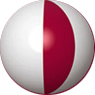 YAKIN DOĞU ÜNİVERSİTESİ / NEAR EAST UNIVERSITYLİSANSÜSTÜ EĞİTİM ENSTİTÜSÜ / INSTITUTE OF GRADUATE STUDIESDOKTORA YETERLİK SINAV TUTANAĞI/QUALIFYING EXAM REPORTI. ÖĞRENCİ BİLGİLERİ / STUDENT DETAILSAdı/Name:Anabilim Dalı/Department:Soyadı/Surname:Program Adı/Programme:Numarası/Number:Danışmanı/Supervisor:II. TOPLANTI BİLGİLERİ/MEETING DETAILSİlgiAnabilim Dalı Akademik Kurulu’nun tarih ve sayılı toplantısında oluşturulan jüriRef.:The Committee appointed at dateand meeting numberSınav tarihi/Date:Yeri/Place: Saati/Hour: III. DEĞERLENDİRME VE SONUÇ/EVALUATION AND RESULTIII. DEĞERLENDİRME VE SONUÇ/EVALUATION AND RESULTJurimiz yukarıda adı geçen öğrenciyi Yeterlik Sınavına tabi tutmuştur. / Our Jury has examined the said studentSınav sonucunda/As a result of the examination;Jurimiz yukarıda adı geçen öğrenciyi Yeterlik Sınavına tabi tutmuştur. / Our Jury has examined the said studentSınav sonucunda/As a result of the examination;Adayın başarılı olduğuna*/ Successful*Adayın başarısız olduğuna** / Unsuccessful**OY BİRLİĞİ/UNANIMOUSLYOY ÇOKLUĞU/ MAJORITY OF VOTESile karar verilmiştir.Sınav JürisiÜnvanı, Adı Soyadı/Title, Name Surnameİmza / SignatureBaşkan/HeadÜye/MemberÜye/MemberÜye/MemberÜye/Member* Başarılı olan öğrencinin tez izleme komitesinin 1 ay, tez konusunun 6 ay içerisinde Anabilim Dalı Akademik Kuruluna bildirilmesi gereklidir. / For successful students, Thesis Monitoring Committee must be formed within one month; Thesis Topic must be decided and sent to the Department Head. ** Adayın başarısız bulunması halinde, jüri üyeleri kişisel raporları sınav tutanağına eklenecektir. / For unsuccessful students, personal reports of the jury members must be annexed to the exam report.* Başarılı olan öğrencinin tez izleme komitesinin 1 ay, tez konusunun 6 ay içerisinde Anabilim Dalı Akademik Kuruluna bildirilmesi gereklidir. / For successful students, Thesis Monitoring Committee must be formed within one month; Thesis Topic must be decided and sent to the Department Head. ** Adayın başarısız bulunması halinde, jüri üyeleri kişisel raporları sınav tutanağına eklenecektir. / For unsuccessful students, personal reports of the jury members must be annexed to the exam report.* Başarılı olan öğrencinin tez izleme komitesinin 1 ay, tez konusunun 6 ay içerisinde Anabilim Dalı Akademik Kuruluna bildirilmesi gereklidir. / For successful students, Thesis Monitoring Committee must be formed within one month; Thesis Topic must be decided and sent to the Department Head. ** Adayın başarısız bulunması halinde, jüri üyeleri kişisel raporları sınav tutanağına eklenecektir. / For unsuccessful students, personal reports of the jury members must be annexed to the exam report.